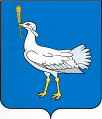 РОССИЙСКАЯ ФЕДЕРАЦИЯ                                                        МУНИЦИПАЛЬНЫЙ  РАЙОН    БОЛЬШЕГЛУШИЦКИЙ  САМАРСКОЙ  ОБЛАСТИ       АДМИНИСТРАЦИЯ  СЕЛЬСКОГО  ПОСЕЛЕНИЯ    БОЛЬШАЯ ДЕРГУНОВКА______________________________ПОСТАНОВЛЕНИЕот 24 ноября 2017г. №65О ПРОВЕДЕНИИ ПУБЛИЧНЫХ СЛУШАНИЙ        В соответствии со статьями 28 Федерального закона от 06 октября 2003 года № 131-ФЗ «Об общих принципах организации местного самоуправления в Российской Федерации», Уставом сельского поселения Большая Дергуновка, согласно статьи 15 главы IV Решения Собрания представителей сельского поселения Большая Дергуновка муниципального района Большеглушицкий Самарской области от  27 декабря 2013года № 122 «Об утверждении Правил землепользования и застройки сельского поселения Большая Дергуновка муниципального района Большеглушицкий Самарской области».П О С Т А Н О В Л Я Ю:      1. Провести на территории сельского поселения Большая Дергуновка муниципального района Большеглушицкий Самарской области  публичные слушания по вопросу обсуждения проекта муниципального правового акта – проекта  Решения Собрания представителей сельского поселения Большая Дергуновка муниципального района Большеглушицкий Самарской области «Об утверждении Программы комплексного развития социальной инфраструктуры сельского поселения Большая Дергуновка муниципального района Большеглушицкий Самарской области на 2017 – 2033 годы».     2.Вынести проект муниципального правового акта - проект Решения Собрания представителей сельского поселения Большая Дергуновка муниципального района Большеглушицкий Самарской области «Об утверждении Программы комплексного развития социальной инфраструктуры сельского поселения Большая Дергуновка муниципального района Большеглушицкий Самарской области на 2017 – 2033 годы» на публичные слушания.Срок проведения публичных слушаний составляет 20 (двадцать) дней с 24 ноября 2017года по 13 декабря 2017года.          4. Установить срок внесения предложений по проекту  муниципального правового акта – проекту Решения Собрания представителей сельского поселения Большая Дергуновка муниципального района Большеглушицкий Самарской области  « Об утверждении Программы комплексного развития социальной инфраструктуры сельского поселения Большая Дергуновка муниципального района Большеглушицкий Самарской области на 2017 – 2034 годы» с 24 ноября 2017 года по 13 декабря 2017 года  с 10-00 до 19-00 в рабочие дни, в субботу  с 12-00 до 17-00 по адресу:  446190, Самарская область, Большеглушицкий район, с. Большая Дергуновка, ул. Советская, д.99. Письменные замечания и предложения подлежат приобщению к протоколу публичных слушаний.         5. Органом, уполномоченным на организацию и проведение публичных слушаний в соответствии с настоящим постановлением, является администрация сельского поселения Большая Дергуновка муниципального района Большеглушицкий Самарской области.         6. Назначить лицом, ответственным за ведение протокола публичных слушаний и протокола мероприятия по информированию жителей  поселения по вопросу публичных слушаний, ведущего специалиста администрации сельского поселения Большая Дергуновка -  Жуваго Викторию Сергеевну.         7. Место проведения публичных слушаний – здание администрации сельского поселения Большая Дергуновка муниципального района Большеглушицкий Самарской области, расположенное по адресу: 446190, Самарская область, Большеглушицкий район, с. Большая Дергуновка, ул. Советская, д.99.         8. Мероприятие по информированию жителей поселения по вопросу публичных слушаний состоится 25 декабря 2017 года в 18 часов по адресу: 446190, Самарская область, Большеглушицкий район, с. Большая Дергуновка, ул. Советская, д.99.         9. Прием замечаний и предложений по вопросу публичных слушаний оканчивается 11 декабря 2017 года.         10. Опубликовать настоящее постановление, проект Решения Собрания представителей сельского поселения Большая Дергуновка муниципального района Большеглушицкий Самарской области « Об утверждении Программы комплексного развития социальной инфраструктуры сельского поселения Большая Дергуновка муниципального района Большеглушицкий Самарской области на 2017 – 2033 годы»  в газете "Большедергуновские Вести" и разместить на официальном сайте Администрации сельского поселения Большая Дергуновка муниципального района Большеглушицкий Самарской области (http://adm-dergunovka.ru).       11. Настоящее постановление вступает в силу со дня его официального опубликования.Глава сельского поселенияБольшая Дергуновка                                                           В.И. Дыхно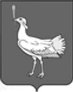 	                           	СОБРАНИЕ ПРЕДСТАВИТЕЛЕЙ                          ПРОЕКТСЕЛЬСКОГО ПОСЕЛЕНИЯ БОЛЬШАЯ ДЕРГУНОВКА МУНИЦИПАЛЬНОГО РАЙОНАБОЛЬШЕГЛУШИЦКИЙСАМАРСКОЙ ОБЛАСТИТРЕТЬЕГО СОЗЫВА                                           РЕШЕНИЕ № ___от __________ 2017г.Об утверждении Программы комплексного развития социальной инфраструктуры сельского поселения Большая Дергуновка муниципального района Большеглушицкий Самарской области на 2017– 2033 годы.                В соответствии с Градостроительным кодексом Российской Федерации, Федеральным законом от 06.10.2003 г. № 131-ФЗ «Об общих принципах организации местного самоуправления в Российской Федерации», Генеральным планом сельского поселения Большая Дергуновка муниципального района Большеглушицкий Самарской области, утвержденного решением Собрание представителей сельского поселения Большая Дергуновка муниципального района Большеглушицкий Самарской области от 02.12.2013года №114,Уставом сельского поселения Большая Дергуновка муниципального района Большеглушицкий Самарской области, Собрание представителей сельского поселения Большая Дергуновка муниципального района Большеглушицкий Самарской областиРЕШИЛО:Утвердить прилагаемую Программу комплексного  развития социальной инфраструктуры сельского поселения Большая Дергуновка муниципального района Большеглушицкий Самарской области на 2017 – 2033 годы Опубликовать настоящее Решение в газете  «Большедергуновские Вести», и разместить на официальном сайте Администрации сельского поселения Большая Дергуновка муниципального района Большеглушицкий Самарской области (http://adm-dergunovka.ru).          3. Настоящее Решение вступает в силу на следующий день после его официального опубликования. 	 УтвержденаРешением  Собрания представителейсельского поселения Большая Дергуновкамуниципального района БольшеглушицкийСамарской областиПРОГРАММАКомплексного развития социальной инфраструктуры сельского поселения Большая Дергуновка муниципального района Большеглушицкий Самарской области на 2017– 2033 годы(далее – Программа)Паспорт программы	2. ХАРАКТЕРИСТИКА СУЩЕСТВУЮЩЕГО СОСТОЯНИЯ СОЦИАЛЬНОЙ ИНФРАСТРУКТУРЫ СЕЛЬСКОГО ПОСЕЛЕНИЯ БОЛЬШАЯ ДЕРГУНОВКА МУНИЦИПАЛЬНОГО РАЙОНА БОЛЬШЕГЛУШИЦКИЙ САМАРСКОЙ ОБЛАСТИ2.1 Описание социально-экономического состояния сельского поселения  Большая Дергуновка муниципального района Большеглушицкий Самарской области, сведения о градостроительной деятельности на территории сельского поселения  Большая Дергуновка муниципального района Большеглушицкий Самарской области;Сельское поселение Большая Дергуновка включает в себя 3 населенных пунктов, с административным центром в с. Большая ДергуновкаОбщая площадь сельского поселения Большая Дергуновка составляет  19205,86 га. Численность населения по данным на 01.01.2016 года составила  710 человек. В состав поселения входят с. Большая Дергуновка (административный центр), с. Берёзовка, п. Пробуждение.Наличие земельных ресурсов сельского поселения Большая ДергуновкаИз приведенной таблицы видно, что сельскохозяйственные угодья занимают более 70 %. Земли сельскохозяйственного назначения являются экономической основой поселения.2.2 Технико-экономические параметры существующих объектов социальной инфраструктуры сельского поселения Большая Дергуновка муниципального района Большеглушицкий Самарской области, сложившийся уровень обеспеченности населения сельского поселения Большая Дергуновка муниципального района Большеглушицкий Самарской области в областях образования, здравоохранения, физической культуры и массового спорта и культуры Объекты социальной инфраструктуры сельского поселения Большая Дергуновкамуниципального района Большеглушицкий Самарской области2.3Прогнозируемый спрос на услуги социальной инфраструктуры (в соответствии с прогнозом изменения численности и половозрастного состава населения) в областях образования, здравоохранения, физической культуры и массового спорта и культурыПо мере развития рыночной экономики значение социальной сферы постоянно растет. Социальная инфраструктура-совокупность объектов, деятельность которых направлена на удовлетворение личных потребностей, обеспечение жизнедеятельности и интеллектуального развития населения, это совокупность отраслей национального хозяйства, создающая социальные блага в виде услуг образования, здравоохранения, культуры, туризма и т.д. Отрасли социальной сферы приобретают все большее значение в развитии общественного производства. Они оказывают непосредственное влияние на уровень благосостояния, качество жизни населения.               Прогнозирование и планирование развития образования.Важное место среди отраслей социальной сферы занимает образование. Главное условие успешного функционирования общеобразовательной школы - это поддержание в надлежащем состоянии ее материально-технической базы. Общеобразовательные школы должны быть оснащены современными техническими средствами, укомплектованы учебниками и наглядными пособиями.                Прогнозирование и планирование развития здравоохранения.Здравоохранение способствует улучшению здоровья населения, росту продолжительности жизни. Благодаря расширению систем здравоохранения, использованию современного медицинского оборудования, удается улучшить качество медицинского обслуживания, добиться уменьшения заболеваемости. Первоочередными задачами здравоохранения являются:- гарантированное обеспечение установленного объема медицинской помощи и профилактическими услугами в учреждениях здравоохранения;-первоочередная реконструкция действующих учреждений и строительство новых;- обеспечение квалифицированными специалистами.                             Прогнозирование развития учреждений культуры и спорта.Основными задачами в сфере культуры являются: сохранение действующей сети учреждений; наращивание творческого потенциала профессиональных и самодеятельных коллективов; сохранение и развитие народного художественного творчества, народных промыслов и традиционной культуры; расширение экспозиционно-выставочных работ и научно-просветительской базы отрасли, повышение уровня и качества услуг, предоставляемых учреждениями культуры и искусства, и обеспечение их доступности для населения.2.4.Оценка нормативно-правовой базы, необходимой для функционирования и развития социальной инфраструктуры сельского поселения Большая Дергуновка муниципального района Большеглушицкий Самарской областиНормативно-правовая база, необходимая для функционирования и развития социальной инфраструктуры сельского поселения Большая Дергуновка муниципального района Большеглушицкий Самарской области, является достаточной и состоит из:Градостроительного кодекса Российской Федерации; Федерального закона от 06.10.2003 № 131-ФЗ «Об общих принципах организации местного самоуправления в Российской Федерации»;Постановления Правительства Российской Федерации от 01.10.2015 № 1050 «Об утверждении требований к программам комплексного развития социальной инфраструктуры поселений, городских округов»;Распоряжения Правительства Российской Федерации от 19.10.1999 №1683-р «О Методике определения нормативной потребности субъектов РФ в объектах социальной инфраструктуры»;СП 42.13330.2011 «Градостроительство. Планировка и застройка городских и сельских поселений»;Устава сельского поселения Большая Дергуновка муниципального района Большеглушицкий Самарской области.3. ПЕРЕЧЕНЬ МЕРОПРИЯТИЙ (ИНВЕСТИЦИОННЫХ ПРОЕКТОВ) ПО ПРОЕКТИРОВАНИЮ, СТРОИТЕЛЬСТВУ И РЕКОНСТРУКЦИИ ОБЪЕКТОВ СОЦИАЛЬНОЙ ИНФРАСТРУКТУРЫ СЕЛЬСКОГО ПОСЕЛЕНИЯ БОЛЬШАЯ ДЕРГУНОВКА МУНИЦИПАЛЬНОГО РАЙОНА БОЛЬШЕГЛУШИЦКИЙ САМАРСКОЙ ОБЛАСТИНа территории сельского поселения Большая Дергуновка муниципального района Большеглушицкий Самарской области планируются к размещению следующие объекты местного значения:Объекты местного значения в сфере физической культуры и массового спортаОбъекты местного значения в сфере культуры4. ОЦЕНКА ОБЪЕМОВ И ИСТОЧНИКОВ ФИНАНСИРОВАНИЯ МЕРОПРИЯТИЙ (ИНВЕСТИЦИОННЫХ ПРОЕКТОВ) ПО ПРОЕКТИРОВАНИЮ, СТРОИТЕЛЬСТВУ И РЕКОНСТРУКЦИИ ОБЪЕКТОВ СОЦИАЛЬНОЙ ИНФРАСТРУКТУРЫ СЕЛЬСКОГО ПОСЕЛЕНИЯ БОЛЬШАЯ ДЕРГУНОВКА МУНИЦИПАЛЬНОГО РАЙОНА БОЛЬШЕГЛУШИЦКИЙ САМАРСКОЙ ОБЛАСТИОбъемы финансирования мероприятий (инвестиционных проектов) по проектированию, строительству и реконструкции объектов социальной инфраструктуры сельского поселения Большая Дергуновка муниципального района Большеглушицкий Самарской области.Реализация Программы осуществляется за счет средств бюджета сельского поселения Большая Дергуновка муниципального района Большеглушицкий Самарской области, в том числе с учетом планируемых к поступлению в бюджет сельского поселения Большая Дергуновка муниципального района Большеглушицкий Самарской области средств бюджета муниципального района Большеглушицкий Самарской области, бюджета Самарской области и бюджета Российской Федерации.Указанные в Программе объемы финансирования отдельных мероприятий являются предполагаемыми. Объемы ассигнований подлежат уточнению исходя из возможностей бюджета сельского поселения Большая Дергуновка муниципального района Большеглушицкий Самарской области на соответствующий финансовый год.Финансирование мероприятий Программы из бюджета муниципального района Большеглушицкий Самарской области, бюджета Самарской области и бюджета Российской Федерации будет осуществляться в форме бюджетных ассигнований на предоставление межбюджетных трансфертов в форме субсидий местным бюджетам.Средства бюджета муниципального района Большеглушицкий Самарской области, бюджета Самарской области и бюджета Российской Федерации на проведение мероприятий Программы указаны как предполагаемые и не являются основанием для возникновения соответствующих расходных обязательств.5. ЦЕЛЕВЫЕ ИНДИКАТОРЫ ПРОГРАММЫПеречень целевых показателей (индикаторов) Программы6. ОЦЕНКА ЭФФЕКТИВНОСТИ МЕРОПРИЯТИЙ, ВКЛЮЧЕННЫХ В ПРОГРАММУ Программа предусматривает выполнение комплекса мероприятий, которые обеспечат положительный эффект в развитии социальной инфраструктуры поселения. При развитой социальной инфраструктуре муниципальное образование делается привлекательнее для бизнеса. В этом случае реализация Программы определяет наличие основных положительных эффектов: бюджетного, коммерческого, социального.Бюджетный эффект - развитие предприятий приведет  к увеличению бюджетных поступлений.Коммерческий эффект- развитие малого и среднего бизнеса, развитие деловой инфраструктуры, повышение делового имиджа.Социальный эффект-создание новых рабочих мест, увеличение жилищного фонда, повышение качества коммунальных услуг.7. ПРЕДЛОЖЕНИЯ ПО СОВЕРШЕНСТВОВАНИЮ НОРМАТИВНО-ПРАВОВОГО И ИНФОРМАЦИОННОГО ОБЕСПЕЧЕНИЯ РАЗВИТИЯ СОЦИАЛЬНОЙ ИНФРАСТРУКТУРЫ, НАПРАВЛЕННЫЕ НА ДОСТИЖЕНИЕ ЦЕЛЕВЫХ ПОКАЗАТЕЛЕЙ ПРОГРАММЫПрограмма комплексного развития социальной инфраструктуры сельского поселения Большая Дергуновка муниципального района Большеглушицкий Самарской области на 2017-2033 гг.  представлена в виде совокупности конкретных мероприятий и ожидаемых результатов, сгруппированных по обозначенным выше системным признакам и направленных на достижение основных социально-экономических целей поселения на основе эффективного использования имеющихся ресурсов и потенциала территории.Переход к управлению сельским поселением через интересы благосостояния населения, интересы экономической стабильности и безопасности, наполненные конкретным содержанием и выраженные в  форме программных мероприятий, позволят обеспечить  социально-экономическое развитие, как отдельных населенных пунктов, так и муниципального образования в целом.Формирование и развитие социальной инфраструктуры зависит от устанавливаемых правил градостроительства, активности граждан в процессе публичных слушаний при принятии органами местного самоуправления (ОМСУ) тех или иных решений по обустройству территории. Приоритетными направлениями управления развитием элементов социальной инфраструктуры являются развитие объектов социальной сферы и сервисной деятельности, улично-дорожной сети и системы информационного обеспечения объективизации принимаемых управленческих решений.ОМСУ должны поощрять инициативы по развитию социальной инфраструктуры, исходящие от уполномоченных организаций социальных отраслей, а также предпринимателей, занимающихся сервисной деятельностью, в том числе путем формирования муниципального заказа, включая разнообразные механизмы: целевые программы, выделение земли под строительство, льготы по аренде помещений и др. Частно-государственное партнерство в области развития социальной инфраструктуры муниципальных образований пока не получило активной поддержки со стороны бизнеса и общества.Председатель  Собрания представителейсельского поселенияБольшая Дергуновкамуниципального районаБольшеглушицкийСамарской области________А.В. ЧечинГлава сельского поселенияБольшая Дергуновкамуниципального района БольшеглушицкийСамарской области        _______В.И. ДыхноНаименование ПрограммыПрограмма комплексного развития социальной инфраструктуры сельского поселения Большая Дергуновка муниципального района Большеглушицкий на 2017 – 2033годы Основание для разработки Программы- Градостроительный Кодекс Российской Федерации,- Федеральный Закон № 131-ФЗ от 06.10.2003 «Об общих принципах организации местного самоуправления в Российской Федерации»,- Генеральный план сельского поселения Большая Дергуновка муниципального района Большеглушицкий Самарской области,- Устав сельского поселения Большая Дергуновка муниципального района Большеглушицкий Самарской области.Заказчик Программы и его местонахождениеАдминистрация сельского поселения Большая Дергуновка муниципального района Большеглушицкий Самарской области446190 Самарская область, Большеглушицкий район, с. Большая Дергуновка, ул.Советская д.99Разработчик ПрограммыАдминистрация сельского поселения Большая Дергуновка муниципального района Большеглушицкий Самарской областиОсновная цель программыРазвитие социальной инфраструктуры сельского поселения Большая Дергуновка муниципального района БольшеглушицкийОсновные задачи ПрограммыОбеспечить:а) безопасность, качество и эффективность использования населением объектов социальной инфраструктуры сельского поселения Большая Дергуновка муниципального района Большеглушицкий Самарской областиб) доступность объектов социальной инфраструктуры сельского поселения Большая Дергуновка муниципального района Большеглушицкий Самарской области для населения поселения в соответствии с нормативами градостроительного проектирования поселения;в) сбалансированное, перспективное развитие социальной инфраструктуры сельского поселения Большая Дергуновка муниципального района Большеглушицкий Самарской области в соответствии с установленными потребностями в объектах социальной инфраструктуры поселенияг) достижение расчетного уровня обеспеченности населения сельского поселения Большая Дергуновка муниципального района Большеглушицкий Самарской области услугами в областях образования, здравоохранения, физической культуры и массового спорта и культуры, в соответствии с нормативами градостроительного проектирования поселения;д) эффективность функционирования действующей социальной инфраструктуры.Целевые показатели (индикаторы) обеспеченности населения объектами социальной инфраструктуры- обеспеченность объектами культурно-досугового типа, 300 посетительских мест на 1 тыс. населения;- обеспеченность плоскостными физкультурно-спортивными сооружениями, 1500 м2на 1000 жителей;- обеспеченность спортивными залами, 162 м2на 1000 жителей- обеспеченность объектами культурно-досугового типа, 300 посетительских мест на 1 тыс. населения;- обеспеченность плоскостными физкультурно-спортивными сооружениями, 1500 м2на 1000 жителей;- обеспеченность спортивными залами, 162 м2на 1000 жителейУкрупненное описание запланированных мероприятий (инвестиционных проектов) по проектированию, строительству, реконструкции объектов социальной инфраструктурыБудут введены в действие после реконструкции и вновь построены следующие объекты:- Плоскостное спортивное сооружение в с. Большая Дергуновка(строительство);- Плоскостное спортивное сооружение в с. Березовка (строительство);- здание дома культуры в с. Берёзовка (реконструкция)Будут введены в действие после реконструкции и вновь построены следующие объекты:- Плоскостное спортивное сооружение в с. Большая Дергуновка(строительство);- Плоскостное спортивное сооружение в с. Березовка (строительство);- здание дома культуры в с. Берёзовка (реконструкция)Сроки и этапы реализации ПрограммыСрок: с 2017 г. по 2033г.Программа реализуется в два этапа: I этап – 2017-2021 годыIIэтап – 2022-2033 годыСрок: с 2017 г. по 2033г.Программа реализуется в два этапа: I этап – 2017-2021 годыIIэтап – 2022-2033 годыОбъемы  и источники финансирования ПрограммыПланируемый объем средств за счет всех источников финансирования программных мероприятий в 2017 – 2033 годах составляет 5 млн. рублей, в том числе:объем средств первого этапа – __-__  рублей;объем средств второго этапа – _5 млн._ рублей.Источниками финансирования Программы являются средства бюджета сельского поселения Большая Дергуновка муниципального района Большеглушицкий Самарской области, в том числе с учетом планируемых к поступлению в бюджет сельского поселения Большая Дергуновка муниципального района Большеглушицкий Самарской области средств бюджета муниципального района Большеглушицкий Самарской области, бюджета Самарской области и бюджета Российской Федерации, инвестиционных ресурсов банков, предприятий, организаций, предпринимателейПланируемый объем средств за счет всех источников финансирования программных мероприятий в 2017 – 2033 годах составляет 5 млн. рублей, в том числе:объем средств первого этапа – __-__  рублей;объем средств второго этапа – _5 млн._ рублей.Источниками финансирования Программы являются средства бюджета сельского поселения Большая Дергуновка муниципального района Большеглушицкий Самарской области, в том числе с учетом планируемых к поступлению в бюджет сельского поселения Большая Дергуновка муниципального района Большеглушицкий Самарской области средств бюджета муниципального района Большеглушицкий Самарской области, бюджета Самарской области и бюджета Российской Федерации, инвестиционных ресурсов банков, предприятий, организаций, предпринимателейОжидаемые результаты реализации Программы- обеспечение доступности населения к объектам социальной инфраструктуры сельского поселения Большая Дергуновка;- достижение расчетного уровня обеспеченности населения сельского поселения Большая Дергуновка объектами социальной инфраструктуры в соответствии с нормативами градостроительного проектирования;- создание условий для динамичного социально-культурного развития сельского поселения Большая Дергуновка- обеспечение доступности населения к объектам социальной инфраструктуры сельского поселения Большая Дергуновка;- достижение расчетного уровня обеспеченности населения сельского поселения Большая Дергуновка объектами социальной инфраструктуры в соответствии с нормативами градостроительного проектирования;- создание условий для динамичного социально-культурного развития сельского поселения Большая ДергуновкаНаименование поселения,  с указанием административного центра Наименование населенных пунктов, входящих в состав поселенияЧисленность населения населенного пункта, чел.Расстояние от населенного пункта до административногоцентра, кмРасстояние от населенного пункта до  районного центра, кмСельское поселение Большая Дергуновка муниципального района Большеглушицкий Самарской области, административный центр – с. Большая Дергуновкас. Большая Дергуновкас. Берёзовкап. Пробуждение6148412-10101999Категории земельОбщая площадьЗемли сельхозназначения18078,99Земли поселений576,94Земли лесного фонда291,62Земли водного фонда117,38Земли промышленности, транспорта и т.д.106,266Итого земель в границах19205,86№ппНаименованиеАдрес, улица№домаЭтажностьМощностьМатериалСостояние12345678Объекты образованияОбъекты образованияОбъекты образованияОбъекты образованияОбъекты образованияОбъекты образованияОбъекты образованияОбъекты образования1Здание ГОБДДОУ СОШ №1 (школа)с.Большая ДергуновкаУл. Школьная 163150местуд.2Здание ГОБДДОУ СОШ №1 (д.сад)с.Большая ДергуновкаУл. Школьная 16390 местнеуд.Объекты здравоохраненияОбъекты здравоохраненияОбъекты здравоохраненияОбъекты здравоохраненияОбъекты здравоохраненияОбъекты здравоохраненияОбъекты здравоохраненияОбъекты здравоохранения1Фельдшерско-акушерский пунктс.Большая ДергуновкаУл. Советская 95 в130 посещ в сменууд.Спортивные и физкультурно-оздоровительные сооруженияСпортивные и физкультурно-оздоровительные сооруженияСпортивные и физкультурно-оздоровительные сооруженияСпортивные и физкультурно-оздоровительные сооруженияСпортивные и физкультурно-оздоровительные сооруженияСпортивные и физкультурно-оздоровительные сооруженияСпортивные и физкультурно-оздоровительные сооруженияСпортивные и физкультурно-оздоровительные сооружения1Спортивный зал в школес.Большая ДергуновкаУл. Школьная 161162 м2неуд.Объекты культуры и искусстваОбъекты культуры и искусстваОбъекты культуры и искусстваОбъекты культуры и искусстваОбъекты культуры и искусстваОбъекты культуры и искусстваОбъекты культуры и искусстваОбъекты культуры и искусства1Клубсело Большая Дергуновка, ул.Советская971100 местуд.2Библиотекасело Большая Дергуновка, ул.Советская 97110500 книг4 чит. местауд.3Клубсело Березовка ул. Набережная20150 местнеуд.ПоказателиЕдиница измеренияФактическийПрогнозируемыйЧисленность детей в возрасте 1-6 летчеловек39Численность детей, посещающих детский садчеловек6Количество групп в детском садушт.1Численность детей в возрасте 7-17 летчеловек41Охват дополнительным образованием детей в возрасте от 6 до 18 лет%ПоказателиЕдиница измеренияФактическоеПрогнозируемоеФельдшерско-акушерский пункт с.Большая Дергуновкачел./смена3035ПоказателиЕдиница измеренияФактическоеПрогнозируемоеОбеспеченность:Общедоступными библиотекамиучреждений 11Учреждениями культурно-досугового типаучреждений 22Количество посещений социокультурных мероприятий посещений 10001500Количество спортивных сооруженийшт12Доля граждан, систематически занимающихся физической культурой и спортом%35№п/пНазначение инаименование объектаМестоположениеобъектаВид работ, которыйпланируется в целяхразмещения объектаСрок,до которого планируется размещение объекта, г.Основные характеристики объектаОсновные характеристики объектаОсновные характеристики объектаХарактеристики зон с особыми условиями использования территорий№п/пНазначение инаименование объектаМестоположениеобъектаВид работ, которыйпланируется в целяхразмещения объектаСрок,до которого планируется размещение объекта, г.Площадь земельногоучастка, гаПлощадь объекта,гаИные характеристикиХарактеристики зон с особыми условиями использования территорий1.Спортивная площадка село Большая Дергуновкастроительство2033-0,12Установление зон с особыми условиями использования территорий в связи с размещением объекта не требуется№п/пНазначение инаименование объектаМестоположениеобъектаВид работ, которыйпланируется в целяхразмещения объектаСрок,до которого планируется размещение объекта, г.Основные характеристики объектаОсновные характеристики объектаОсновные характеристики объектаХарактеристики зон с особыми условиями использования территорий (ЗСО)№п/пНазначение инаименование объектаМестоположениеобъектаВид работ, которыйпланируется в целяхразмещения объектаСрок,до которого планируется размещение объекта, г.Площадь земельногоучасткаПлощадь объектаИные характеристикиХарактеристики зон с особыми условиями использования территорий (ЗСО)1Дом культурысело Березовка, ул. Набережная, 20Кап.ремонт203350 местУстановление зон с особыми условиями использования территорий в связи с размещением объекта не требуется2Библиотекасело Большая Дергуновка, ул.Советская 97реконструкция2033--Установление зон с особыми условиями использования территорий в связи с размещением объекта не требуется3Здание сельского клубасело Большая Дергуновка, ул.Советская 97реконструкция2033--Установление зон с особыми условиями использования территорий в связи с размещением объекта не требуется№ п/пНаименование цели, задачи, мероприятия (инвестиционного проекта)Еди-
ница
изме- 
ренияОбъемы финансирования мероприятий (инвестиционных проектов), тыс. руб.Объемы финансирования мероприятий (инвестиционных проектов), тыс. руб.Объемы финансирования мероприятий (инвестиционных проектов), тыс. руб.Объемы финансирования мероприятий (инвестиционных проектов), тыс. руб.Объемы финансирования мероприятий (инвестиционных проектов), тыс. руб.Объемы финансирования мероприятий (инвестиционных проектов), тыс. руб.№ п/пНаименование цели, задачи, мероприятия (инвестиционного проекта)Еди-
ница
изме- 
рения201720182019202020212022 -2033Цель 1. Развитие социальной инфраструктуры сельского поселения Большая Дергуновка  муниципального района Большеглушицкий Самарской области.Цель 1. Развитие социальной инфраструктуры сельского поселения Большая Дергуновка  муниципального района Большеглушицкий Самарской области.Цель 1. Развитие социальной инфраструктуры сельского поселения Большая Дергуновка  муниципального района Большеглушицкий Самарской области.Цель 1. Развитие социальной инфраструктуры сельского поселения Большая Дергуновка  муниципального района Большеглушицкий Самарской области.Цель 1. Развитие социальной инфраструктуры сельского поселения Большая Дергуновка  муниципального района Большеглушицкий Самарской области.Цель 1. Развитие социальной инфраструктуры сельского поселения Большая Дергуновка  муниципального района Большеглушицкий Самарской области.Цель 1. Развитие социальной инфраструктуры сельского поселения Большая Дергуновка  муниципального района Большеглушицкий Самарской области.Цель 1. Развитие социальной инфраструктуры сельского поселения Большая Дергуновка  муниципального района Большеглушицкий Самарской области.Цель 1. Развитие социальной инфраструктуры сельского поселения Большая Дергуновка  муниципального района Большеглушицкий Самарской области.Задача 1.1. Обеспечение безопасности, качества и эффективности использования населением объектов социальной инфраструктуры сельского поселения Большая Дергуновка  муниципального района Большеглушицкий Самарской области.Задача 1.1. Обеспечение безопасности, качества и эффективности использования населением объектов социальной инфраструктуры сельского поселения Большая Дергуновка  муниципального района Большеглушицкий Самарской области.Задача 1.1. Обеспечение безопасности, качества и эффективности использования населением объектов социальной инфраструктуры сельского поселения Большая Дергуновка  муниципального района Большеглушицкий Самарской области.Задача 1.1. Обеспечение безопасности, качества и эффективности использования населением объектов социальной инфраструктуры сельского поселения Большая Дергуновка  муниципального района Большеглушицкий Самарской области.Задача 1.1. Обеспечение безопасности, качества и эффективности использования населением объектов социальной инфраструктуры сельского поселения Большая Дергуновка  муниципального района Большеглушицкий Самарской области.Задача 1.1. Обеспечение безопасности, качества и эффективности использования населением объектов социальной инфраструктуры сельского поселения Большая Дергуновка  муниципального района Большеглушицкий Самарской области.Задача 1.1. Обеспечение безопасности, качества и эффективности использования населением объектов социальной инфраструктуры сельского поселения Большая Дергуновка  муниципального района Большеглушицкий Самарской области.Задача 1.1. Обеспечение безопасности, качества и эффективности использования населением объектов социальной инфраструктуры сельского поселения Большая Дергуновка  муниципального района Большеглушицкий Самарской области.Задача 1.1. Обеспечение безопасности, качества и эффективности использования населением объектов социальной инфраструктуры сельского поселения Большая Дергуновка  муниципального района Большеглушицкий Самарской области.1234Задача 1.2. Обеспечение доступности объектов социальной инфраструктуры сельского поселения Большая Дергуновка  муниципального района Большеглушицкий Самарской области для населения сельского поселения Большая Дергуновка  муниципального района Большеглушицкий Самарской области в соответствии с нормативами градостроительного проектирования сельского поселения Большая Дергуновка  муниципального района Большеглушицкий Самарской области.Задача 1.2. Обеспечение доступности объектов социальной инфраструктуры сельского поселения Большая Дергуновка  муниципального района Большеглушицкий Самарской области для населения сельского поселения Большая Дергуновка  муниципального района Большеглушицкий Самарской области в соответствии с нормативами градостроительного проектирования сельского поселения Большая Дергуновка  муниципального района Большеглушицкий Самарской области.Задача 1.2. Обеспечение доступности объектов социальной инфраструктуры сельского поселения Большая Дергуновка  муниципального района Большеглушицкий Самарской области для населения сельского поселения Большая Дергуновка  муниципального района Большеглушицкий Самарской области в соответствии с нормативами градостроительного проектирования сельского поселения Большая Дергуновка  муниципального района Большеглушицкий Самарской области.Задача 1.2. Обеспечение доступности объектов социальной инфраструктуры сельского поселения Большая Дергуновка  муниципального района Большеглушицкий Самарской области для населения сельского поселения Большая Дергуновка  муниципального района Большеглушицкий Самарской области в соответствии с нормативами градостроительного проектирования сельского поселения Большая Дергуновка  муниципального района Большеглушицкий Самарской области.Задача 1.2. Обеспечение доступности объектов социальной инфраструктуры сельского поселения Большая Дергуновка  муниципального района Большеглушицкий Самарской области для населения сельского поселения Большая Дергуновка  муниципального района Большеглушицкий Самарской области в соответствии с нормативами градостроительного проектирования сельского поселения Большая Дергуновка  муниципального района Большеглушицкий Самарской области.Задача 1.2. Обеспечение доступности объектов социальной инфраструктуры сельского поселения Большая Дергуновка  муниципального района Большеглушицкий Самарской области для населения сельского поселения Большая Дергуновка  муниципального района Большеглушицкий Самарской области в соответствии с нормативами градостроительного проектирования сельского поселения Большая Дергуновка  муниципального района Большеглушицкий Самарской области.Задача 1.2. Обеспечение доступности объектов социальной инфраструктуры сельского поселения Большая Дергуновка  муниципального района Большеглушицкий Самарской области для населения сельского поселения Большая Дергуновка  муниципального района Большеглушицкий Самарской области в соответствии с нормативами градостроительного проектирования сельского поселения Большая Дергуновка  муниципального района Большеглушицкий Самарской области.Задача 1.2. Обеспечение доступности объектов социальной инфраструктуры сельского поселения Большая Дергуновка  муниципального района Большеглушицкий Самарской области для населения сельского поселения Большая Дергуновка  муниципального района Большеглушицкий Самарской области в соответствии с нормативами градостроительного проектирования сельского поселения Большая Дергуновка  муниципального района Большеглушицкий Самарской области.Задача 1.2. Обеспечение доступности объектов социальной инфраструктуры сельского поселения Большая Дергуновка  муниципального района Большеглушицкий Самарской области для населения сельского поселения Большая Дергуновка  муниципального района Большеглушицкий Самарской области в соответствии с нормативами градостроительного проектирования сельского поселения Большая Дергуновка  муниципального района Большеглушицкий Самарской области.Задача 1.3. Обеспечение сбалансированного, перспективного развития социальной инфраструктуры сельского поселения Большая Дергуновка  муниципального района Большеглушицкий Самарской области в соответствии с установленными потребностями в объектах социальной инфраструктуры сельского поселения Большая Дергуновка  муниципального района Большеглушицкий Самарской области.Задача 1.3. Обеспечение сбалансированного, перспективного развития социальной инфраструктуры сельского поселения Большая Дергуновка  муниципального района Большеглушицкий Самарской области в соответствии с установленными потребностями в объектах социальной инфраструктуры сельского поселения Большая Дергуновка  муниципального района Большеглушицкий Самарской области.Задача 1.3. Обеспечение сбалансированного, перспективного развития социальной инфраструктуры сельского поселения Большая Дергуновка  муниципального района Большеглушицкий Самарской области в соответствии с установленными потребностями в объектах социальной инфраструктуры сельского поселения Большая Дергуновка  муниципального района Большеглушицкий Самарской области.Задача 1.3. Обеспечение сбалансированного, перспективного развития социальной инфраструктуры сельского поселения Большая Дергуновка  муниципального района Большеглушицкий Самарской области в соответствии с установленными потребностями в объектах социальной инфраструктуры сельского поселения Большая Дергуновка  муниципального района Большеглушицкий Самарской области.Задача 1.3. Обеспечение сбалансированного, перспективного развития социальной инфраструктуры сельского поселения Большая Дергуновка  муниципального района Большеглушицкий Самарской области в соответствии с установленными потребностями в объектах социальной инфраструктуры сельского поселения Большая Дергуновка  муниципального района Большеглушицкий Самарской области.Задача 1.3. Обеспечение сбалансированного, перспективного развития социальной инфраструктуры сельского поселения Большая Дергуновка  муниципального района Большеглушицкий Самарской области в соответствии с установленными потребностями в объектах социальной инфраструктуры сельского поселения Большая Дергуновка  муниципального района Большеглушицкий Самарской области.Задача 1.3. Обеспечение сбалансированного, перспективного развития социальной инфраструктуры сельского поселения Большая Дергуновка  муниципального района Большеглушицкий Самарской области в соответствии с установленными потребностями в объектах социальной инфраструктуры сельского поселения Большая Дергуновка  муниципального района Большеглушицкий Самарской области.Задача 1.3. Обеспечение сбалансированного, перспективного развития социальной инфраструктуры сельского поселения Большая Дергуновка  муниципального района Большеглушицкий Самарской области в соответствии с установленными потребностями в объектах социальной инфраструктуры сельского поселения Большая Дергуновка  муниципального района Большеглушицкий Самарской области.Задача 1.3. Обеспечение сбалансированного, перспективного развития социальной инфраструктуры сельского поселения Большая Дергуновка  муниципального района Большеглушицкий Самарской области в соответствии с установленными потребностями в объектах социальной инфраструктуры сельского поселения Большая Дергуновка  муниципального района Большеглушицкий Самарской области.Задача 1.4. Обеспечение достижения расчетного уровня обеспеченности населения сельского поселения Большая Дергуновка  муниципального района Большеглушицкий Самарской области услугами в областях образования, здравоохранения, физической культуры и массового спорта и культуры, в соответствии с нормативами градостроительного проектирования сельского поселения Большая Дергуновка  муниципального района Большеглушицкий Самарской областиЗадача 1.4. Обеспечение достижения расчетного уровня обеспеченности населения сельского поселения Большая Дергуновка  муниципального района Большеглушицкий Самарской области услугами в областях образования, здравоохранения, физической культуры и массового спорта и культуры, в соответствии с нормативами градостроительного проектирования сельского поселения Большая Дергуновка  муниципального района Большеглушицкий Самарской областиЗадача 1.4. Обеспечение достижения расчетного уровня обеспеченности населения сельского поселения Большая Дергуновка  муниципального района Большеглушицкий Самарской области услугами в областях образования, здравоохранения, физической культуры и массового спорта и культуры, в соответствии с нормативами градостроительного проектирования сельского поселения Большая Дергуновка  муниципального района Большеглушицкий Самарской областиЗадача 1.4. Обеспечение достижения расчетного уровня обеспеченности населения сельского поселения Большая Дергуновка  муниципального района Большеглушицкий Самарской области услугами в областях образования, здравоохранения, физической культуры и массового спорта и культуры, в соответствии с нормативами градостроительного проектирования сельского поселения Большая Дергуновка  муниципального района Большеглушицкий Самарской областиЗадача 1.4. Обеспечение достижения расчетного уровня обеспеченности населения сельского поселения Большая Дергуновка  муниципального района Большеглушицкий Самарской области услугами в областях образования, здравоохранения, физической культуры и массового спорта и культуры, в соответствии с нормативами градостроительного проектирования сельского поселения Большая Дергуновка  муниципального района Большеглушицкий Самарской областиЗадача 1.4. Обеспечение достижения расчетного уровня обеспеченности населения сельского поселения Большая Дергуновка  муниципального района Большеглушицкий Самарской области услугами в областях образования, здравоохранения, физической культуры и массового спорта и культуры, в соответствии с нормативами градостроительного проектирования сельского поселения Большая Дергуновка  муниципального района Большеглушицкий Самарской областиЗадача 1.4. Обеспечение достижения расчетного уровня обеспеченности населения сельского поселения Большая Дергуновка  муниципального района Большеглушицкий Самарской области услугами в областях образования, здравоохранения, физической культуры и массового спорта и культуры, в соответствии с нормативами градостроительного проектирования сельского поселения Большая Дергуновка  муниципального района Большеглушицкий Самарской областиЗадача 1.4. Обеспечение достижения расчетного уровня обеспеченности населения сельского поселения Большая Дергуновка  муниципального района Большеглушицкий Самарской области услугами в областях образования, здравоохранения, физической культуры и массового спорта и культуры, в соответствии с нормативами градостроительного проектирования сельского поселения Большая Дергуновка  муниципального района Большеглушицкий Самарской областиЗадача 1.4. Обеспечение достижения расчетного уровня обеспеченности населения сельского поселения Большая Дергуновка  муниципального района Большеглушицкий Самарской области услугами в областях образования, здравоохранения, физической культуры и массового спорта и культуры, в соответствии с нормативами градостроительного проектирования сельского поселения Большая Дергуновка  муниципального района Большеглушицкий Самарской области1Строительство спортивной площадки5 млн.рЗадача 1.5. Обеспечение эффективности функционирования действующей социальной инфраструктуры сельского поселения Большая Дергуновка  муниципального района Большеглушицкий Самарской областиЗадача 1.5. Обеспечение эффективности функционирования действующей социальной инфраструктуры сельского поселения Большая Дергуновка  муниципального района Большеглушицкий Самарской областиЗадача 1.5. Обеспечение эффективности функционирования действующей социальной инфраструктуры сельского поселения Большая Дергуновка  муниципального района Большеглушицкий Самарской областиЗадача 1.5. Обеспечение эффективности функционирования действующей социальной инфраструктуры сельского поселения Большая Дергуновка  муниципального района Большеглушицкий Самарской областиЗадача 1.5. Обеспечение эффективности функционирования действующей социальной инфраструктуры сельского поселения Большая Дергуновка  муниципального района Большеглушицкий Самарской областиЗадача 1.5. Обеспечение эффективности функционирования действующей социальной инфраструктуры сельского поселения Большая Дергуновка  муниципального района Большеглушицкий Самарской областиЗадача 1.5. Обеспечение эффективности функционирования действующей социальной инфраструктуры сельского поселения Большая Дергуновка  муниципального района Большеглушицкий Самарской областиЗадача 1.5. Обеспечение эффективности функционирования действующей социальной инфраструктуры сельского поселения Большая Дергуновка  муниципального района Большеглушицкий Самарской областиЗадача 1.5. Обеспечение эффективности функционирования действующей социальной инфраструктуры сельского поселения Большая Дергуновка  муниципального района Большеглушицкий Самарской области№ п/пНаименование цели, задачи, индикатора (показателя)Еди-
ница
изме- 
ренияЗначение целевого показателя              
(индикатора) Значение целевого показателя              
(индикатора) Значение целевого показателя              
(индикатора) Значение целевого показателя              
(индикатора) Значение целевого показателя              
(индикатора) Значение целевого показателя              
(индикатора) № п/пНаименование цели, задачи, индикатора (показателя)Еди-
ница
изме- 
рения201720182019202020212022 -2033Цель 1. Развитие социальной инфраструктуры сельского поселения Большая Дергуновка муниципального района Большеглушицкий Самарской области.Цель 1. Развитие социальной инфраструктуры сельского поселения Большая Дергуновка муниципального района Большеглушицкий Самарской области.Цель 1. Развитие социальной инфраструктуры сельского поселения Большая Дергуновка муниципального района Большеглушицкий Самарской области.Цель 1. Развитие социальной инфраструктуры сельского поселения Большая Дергуновка муниципального района Большеглушицкий Самарской области.Цель 1. Развитие социальной инфраструктуры сельского поселения Большая Дергуновка муниципального района Большеглушицкий Самарской области.Цель 1. Развитие социальной инфраструктуры сельского поселения Большая Дергуновка муниципального района Большеглушицкий Самарской области.Цель 1. Развитие социальной инфраструктуры сельского поселения Большая Дергуновка муниципального района Большеглушицкий Самарской области.Цель 1. Развитие социальной инфраструктуры сельского поселения Большая Дергуновка муниципального района Большеглушицкий Самарской области.Цель 1. Развитие социальной инфраструктуры сельского поселения Большая Дергуновка муниципального района Большеглушицкий Самарской области.Задача 1.1. Обеспечение безопасности, качества и эффективности использования населением объектов социальной инфраструктуры сельского поселения Большая Дергуновка муниципального района Большеглушицкий Самарской области.Задача 1.1. Обеспечение безопасности, качества и эффективности использования населением объектов социальной инфраструктуры сельского поселения Большая Дергуновка муниципального района Большеглушицкий Самарской области.Задача 1.1. Обеспечение безопасности, качества и эффективности использования населением объектов социальной инфраструктуры сельского поселения Большая Дергуновка муниципального района Большеглушицкий Самарской области.Задача 1.1. Обеспечение безопасности, качества и эффективности использования населением объектов социальной инфраструктуры сельского поселения Большая Дергуновка муниципального района Большеглушицкий Самарской области.Задача 1.1. Обеспечение безопасности, качества и эффективности использования населением объектов социальной инфраструктуры сельского поселения Большая Дергуновка муниципального района Большеглушицкий Самарской области.Задача 1.1. Обеспечение безопасности, качества и эффективности использования населением объектов социальной инфраструктуры сельского поселения Большая Дергуновка муниципального района Большеглушицкий Самарской области.Задача 1.1. Обеспечение безопасности, качества и эффективности использования населением объектов социальной инфраструктуры сельского поселения Большая Дергуновка муниципального района Большеглушицкий Самарской области.Задача 1.1. Обеспечение безопасности, качества и эффективности использования населением объектов социальной инфраструктуры сельского поселения Большая Дергуновка муниципального района Большеглушицкий Самарской области.Задача 1.1. Обеспечение безопасности, качества и эффективности использования населением объектов социальной инфраструктуры сельского поселения Большая Дергуновка муниципального района Большеглушицкий Самарской области.1234Задача 1.2. Обеспечение доступности объектов социальной инфраструктуры сельского поселения Большая Дергуновка муниципального района Большеглушицкий Самарской области для населения сельского поселения Большая Дергуновка муниципального района Большеглушицкий Самарской области в соответствии с нормативами градостроительного проектирования сельского поселения Большая Дергуновка муниципального района Большеглушицкий Самарской области.Задача 1.2. Обеспечение доступности объектов социальной инфраструктуры сельского поселения Большая Дергуновка муниципального района Большеглушицкий Самарской области для населения сельского поселения Большая Дергуновка муниципального района Большеглушицкий Самарской области в соответствии с нормативами градостроительного проектирования сельского поселения Большая Дергуновка муниципального района Большеглушицкий Самарской области.Задача 1.2. Обеспечение доступности объектов социальной инфраструктуры сельского поселения Большая Дергуновка муниципального района Большеглушицкий Самарской области для населения сельского поселения Большая Дергуновка муниципального района Большеглушицкий Самарской области в соответствии с нормативами градостроительного проектирования сельского поселения Большая Дергуновка муниципального района Большеглушицкий Самарской области.Задача 1.2. Обеспечение доступности объектов социальной инфраструктуры сельского поселения Большая Дергуновка муниципального района Большеглушицкий Самарской области для населения сельского поселения Большая Дергуновка муниципального района Большеглушицкий Самарской области в соответствии с нормативами градостроительного проектирования сельского поселения Большая Дергуновка муниципального района Большеглушицкий Самарской области.Задача 1.2. Обеспечение доступности объектов социальной инфраструктуры сельского поселения Большая Дергуновка муниципального района Большеглушицкий Самарской области для населения сельского поселения Большая Дергуновка муниципального района Большеглушицкий Самарской области в соответствии с нормативами градостроительного проектирования сельского поселения Большая Дергуновка муниципального района Большеглушицкий Самарской области.Задача 1.2. Обеспечение доступности объектов социальной инфраструктуры сельского поселения Большая Дергуновка муниципального района Большеглушицкий Самарской области для населения сельского поселения Большая Дергуновка муниципального района Большеглушицкий Самарской области в соответствии с нормативами градостроительного проектирования сельского поселения Большая Дергуновка муниципального района Большеглушицкий Самарской области.Задача 1.2. Обеспечение доступности объектов социальной инфраструктуры сельского поселения Большая Дергуновка муниципального района Большеглушицкий Самарской области для населения сельского поселения Большая Дергуновка муниципального района Большеглушицкий Самарской области в соответствии с нормативами градостроительного проектирования сельского поселения Большая Дергуновка муниципального района Большеглушицкий Самарской области.Задача 1.2. Обеспечение доступности объектов социальной инфраструктуры сельского поселения Большая Дергуновка муниципального района Большеглушицкий Самарской области для населения сельского поселения Большая Дергуновка муниципального района Большеглушицкий Самарской области в соответствии с нормативами градостроительного проектирования сельского поселения Большая Дергуновка муниципального района Большеглушицкий Самарской области.Задача 1.2. Обеспечение доступности объектов социальной инфраструктуры сельского поселения Большая Дергуновка муниципального района Большеглушицкий Самарской области для населения сельского поселения Большая Дергуновка муниципального района Большеглушицкий Самарской области в соответствии с нормативами градостроительного проектирования сельского поселения Большая Дергуновка муниципального района Большеглушицкий Самарской области.Задача 1.3. Обеспечение сбалансированного, перспективного развития социальной инфраструктуры сельского поселения Большая Дергуновка муниципального района Большеглушицкий Самарской области в соответствии с установленными потребностями в объектах социальной инфраструктуры сельского поселения Большая Дергуновка муниципального района Большеглушицкий Самарской области.Задача 1.3. Обеспечение сбалансированного, перспективного развития социальной инфраструктуры сельского поселения Большая Дергуновка муниципального района Большеглушицкий Самарской области в соответствии с установленными потребностями в объектах социальной инфраструктуры сельского поселения Большая Дергуновка муниципального района Большеглушицкий Самарской области.Задача 1.3. Обеспечение сбалансированного, перспективного развития социальной инфраструктуры сельского поселения Большая Дергуновка муниципального района Большеглушицкий Самарской области в соответствии с установленными потребностями в объектах социальной инфраструктуры сельского поселения Большая Дергуновка муниципального района Большеглушицкий Самарской области.Задача 1.3. Обеспечение сбалансированного, перспективного развития социальной инфраструктуры сельского поселения Большая Дергуновка муниципального района Большеглушицкий Самарской области в соответствии с установленными потребностями в объектах социальной инфраструктуры сельского поселения Большая Дергуновка муниципального района Большеглушицкий Самарской области.Задача 1.3. Обеспечение сбалансированного, перспективного развития социальной инфраструктуры сельского поселения Большая Дергуновка муниципального района Большеглушицкий Самарской области в соответствии с установленными потребностями в объектах социальной инфраструктуры сельского поселения Большая Дергуновка муниципального района Большеглушицкий Самарской области.Задача 1.3. Обеспечение сбалансированного, перспективного развития социальной инфраструктуры сельского поселения Большая Дергуновка муниципального района Большеглушицкий Самарской области в соответствии с установленными потребностями в объектах социальной инфраструктуры сельского поселения Большая Дергуновка муниципального района Большеглушицкий Самарской области.Задача 1.3. Обеспечение сбалансированного, перспективного развития социальной инфраструктуры сельского поселения Большая Дергуновка муниципального района Большеглушицкий Самарской области в соответствии с установленными потребностями в объектах социальной инфраструктуры сельского поселения Большая Дергуновка муниципального района Большеглушицкий Самарской области.Задача 1.3. Обеспечение сбалансированного, перспективного развития социальной инфраструктуры сельского поселения Большая Дергуновка муниципального района Большеглушицкий Самарской области в соответствии с установленными потребностями в объектах социальной инфраструктуры сельского поселения Большая Дергуновка муниципального района Большеглушицкий Самарской области.Задача 1.3. Обеспечение сбалансированного, перспективного развития социальной инфраструктуры сельского поселения Большая Дергуновка муниципального района Большеглушицкий Самарской области в соответствии с установленными потребностями в объектах социальной инфраструктуры сельского поселения Большая Дергуновка муниципального района Большеглушицкий Самарской области.Задача 1.4. Обеспечение достижения расчетного уровня обеспеченности населения сельского поселения Большая Дергуновка муниципального района Большеглушицкий Самарской области услугами в областях образования, здравоохранения, физической культуры и массового спорта и культуры, в соответствии с нормативами градостроительного проектирования сельского поселения Большая Дергуновка муниципального района Большеглушицкий Самарской областиЗадача 1.4. Обеспечение достижения расчетного уровня обеспеченности населения сельского поселения Большая Дергуновка муниципального района Большеглушицкий Самарской области услугами в областях образования, здравоохранения, физической культуры и массового спорта и культуры, в соответствии с нормативами градостроительного проектирования сельского поселения Большая Дергуновка муниципального района Большеглушицкий Самарской областиЗадача 1.4. Обеспечение достижения расчетного уровня обеспеченности населения сельского поселения Большая Дергуновка муниципального района Большеглушицкий Самарской области услугами в областях образования, здравоохранения, физической культуры и массового спорта и культуры, в соответствии с нормативами градостроительного проектирования сельского поселения Большая Дергуновка муниципального района Большеглушицкий Самарской областиЗадача 1.4. Обеспечение достижения расчетного уровня обеспеченности населения сельского поселения Большая Дергуновка муниципального района Большеглушицкий Самарской области услугами в областях образования, здравоохранения, физической культуры и массового спорта и культуры, в соответствии с нормативами градостроительного проектирования сельского поселения Большая Дергуновка муниципального района Большеглушицкий Самарской областиЗадача 1.4. Обеспечение достижения расчетного уровня обеспеченности населения сельского поселения Большая Дергуновка муниципального района Большеглушицкий Самарской области услугами в областях образования, здравоохранения, физической культуры и массового спорта и культуры, в соответствии с нормативами градостроительного проектирования сельского поселения Большая Дергуновка муниципального района Большеглушицкий Самарской областиЗадача 1.4. Обеспечение достижения расчетного уровня обеспеченности населения сельского поселения Большая Дергуновка муниципального района Большеглушицкий Самарской области услугами в областях образования, здравоохранения, физической культуры и массового спорта и культуры, в соответствии с нормативами градостроительного проектирования сельского поселения Большая Дергуновка муниципального района Большеглушицкий Самарской областиЗадача 1.4. Обеспечение достижения расчетного уровня обеспеченности населения сельского поселения Большая Дергуновка муниципального района Большеглушицкий Самарской области услугами в областях образования, здравоохранения, физической культуры и массового спорта и культуры, в соответствии с нормативами градостроительного проектирования сельского поселения Большая Дергуновка муниципального района Большеглушицкий Самарской областиЗадача 1.4. Обеспечение достижения расчетного уровня обеспеченности населения сельского поселения Большая Дергуновка муниципального района Большеглушицкий Самарской области услугами в областях образования, здравоохранения, физической культуры и массового спорта и культуры, в соответствии с нормативами градостроительного проектирования сельского поселения Большая Дергуновка муниципального района Большеглушицкий Самарской областиЗадача 1.4. Обеспечение достижения расчетного уровня обеспеченности населения сельского поселения Большая Дергуновка муниципального района Большеглушицкий Самарской области услугами в областях образования, здравоохранения, физической культуры и массового спорта и культуры, в соответствии с нормативами градостроительного проектирования сельского поселения Большая Дергуновка муниципального района Большеглушицкий Самарской областиЗадача 1.5. Обеспечение эффективности функционирования действующей социальной инфраструктуры сельского поселения Большая Дергуновка муниципального района Большеглушицкий Самарской областиЗадача 1.5. Обеспечение эффективности функционирования действующей социальной инфраструктуры сельского поселения Большая Дергуновка муниципального района Большеглушицкий Самарской областиЗадача 1.5. Обеспечение эффективности функционирования действующей социальной инфраструктуры сельского поселения Большая Дергуновка муниципального района Большеглушицкий Самарской областиЗадача 1.5. Обеспечение эффективности функционирования действующей социальной инфраструктуры сельского поселения Большая Дергуновка муниципального района Большеглушицкий Самарской областиЗадача 1.5. Обеспечение эффективности функционирования действующей социальной инфраструктуры сельского поселения Большая Дергуновка муниципального района Большеглушицкий Самарской областиЗадача 1.5. Обеспечение эффективности функционирования действующей социальной инфраструктуры сельского поселения Большая Дергуновка муниципального района Большеглушицкий Самарской областиЗадача 1.5. Обеспечение эффективности функционирования действующей социальной инфраструктуры сельского поселения Большая Дергуновка муниципального района Большеглушицкий Самарской областиЗадача 1.5. Обеспечение эффективности функционирования действующей социальной инфраструктуры сельского поселения Большая Дергуновка муниципального района Большеглушицкий Самарской областиЗадача 1.5. Обеспечение эффективности функционирования действующей социальной инфраструктуры сельского поселения Большая Дергуновка муниципального района Большеглушицкий Самарской области